Цифровая образовательная среда дошкольного образовательного учреждения: опыт создания и функционирования Воспитатель достаёт из коробочки небольшой предмет, напоминающий компьютерную мышь: носик, глазки, ушки и разноцветные кнопки сверху. Дружные вопросы (Ой, что это? А как это работает? А можно я сделаю сам?), искренний интерес в глазах детей и непременное желание выполнить задание до конца. Ещё бы, ведь перед нами настоящий … робот. Которым можно самостоятельно управлять и задания для которого тоже можно составлять самому! Никакие новые предметные игрушки, красочные картинки и даже книги не вызывают у современных детей такую бурю восторга и непоколебимое желание преодолеть любые препятствия на пути овладения новым «электронным другом». Современные дети отличаются от предыдущих поколений. Они с лёгкостью осваивают сложную техническую игрушку или игрушку-трансформер, долго могут играть в «многоуровневые» компьютерные игры с неведомыми существами. Ребёнок ещё не умеет правильно и чётко говорить, а уже знает, как включить телефон или планшет, может найти в интернете свой любимый мультфильм или игру. Мы живем в веке информации и информатизация общества - это реальность наших дней. Современные реалии отражены в законодательных актах, где важной задачей является повышение качества и доступности образования. Правительство Российской Федерации утвердило государственную программу «Развитие образования» на 2018-2025 годы, которая в том числе включает в себя проект «Современная цифровая образовательная среда Российской Федерации». Проект направлен на создание условий для повышения качества и расширения возможностей образования граждан разного возраста, в том числе, за счет развития цифрового образовательного пространства. Наш детский сад в 2019 году инициировал участие в региональном инновационном проекте «Цифровая образовательная среда в учреждениях, реализующих программы дошкольного и начального общего образования: сетевое взаимодействие» [1]. Работа в инновационном режиме, усилия всего коллектива были направлены на формирование цифровой РППС, путем внедрения современных технологий, обеспечивающих максимальную реализацию образовательного потенциала для гармоничного развития и саморазвития детей, охраны и укрепления их здоровья.          Цифровая образовательная среда нашей образовательной организации содержит набор ИКТ-инструментов, использование которых носит  системный  характер и соответствует  требованиям ФГОС к формированию условий реализации основной образовательной программы ДОУ, основным нормативным документам в области образования, потребностям родителей и интересам детей. Наша цифровая образовательная среда состоит из четырёх, сформированных на базе разных возрастных групп, центров («Говоруша», «Безопасность», «Наураша», «Знайка»), содержащих различное оборудование для решения задач разной направленности и использующих различные цифровые технологии и программное обеспечение. Интеграционное взаимодействие всех четырёх центров сформировало единое пространство коммуникации для всех участников образовательных отношений: воспитанников, родителей и педагогов.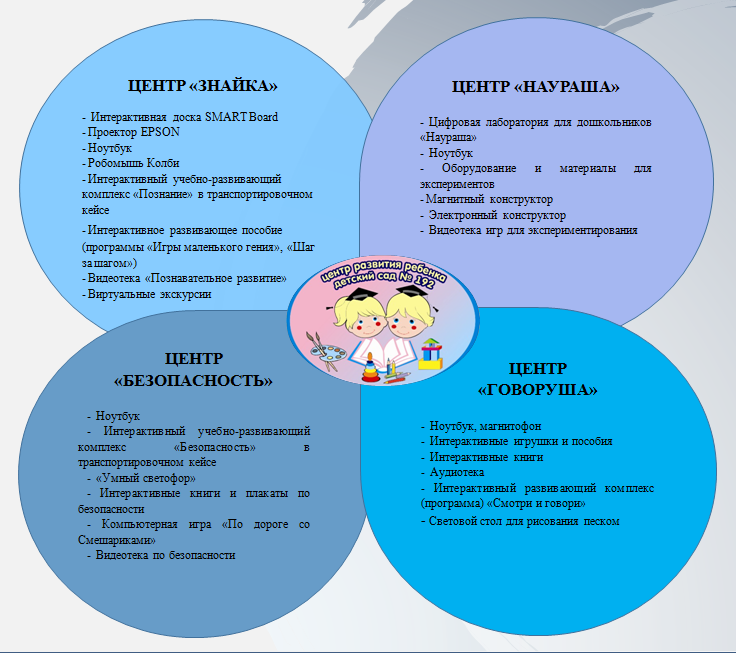 На младшей группе ДОУ расположен центр «Говоруша».Насыщенность среды: ноутбук, магнитофон, интерактивные игрушки и пособия, интерактивные книги, аудиотека, интерактивный развивающий комплекс «Смотри и говори», световой стол для рисования песком. Центр развивает у детей эмоциональную отзывчивость и желание участвовать в речевом общении со взрослыми и сверстниками в процессе игры, легко и непринужденно развивать и совершенствовать свои речевые навыки.  Интерактивный развивающий комплекс «Смотри и говори», интерактивные игрушки и книги способствуют развитию речи детей младшего дошкольного возраста: совершенствованию звуковой культуры речи, правильности грамматического строя речи, обогащению словаря, подготовке к овладению монологической речью. 	Научно доказано, что развитие моторики рук находится в тесной связи с развитием речи и мышления ребенка. Использование светового стола для рисования песком у младших дошкольников:развивает мелкую моторику и повышает тактильную чувствительность, развивает воображение, творческое мышление, пространственное мышление,      способствует развитию речи и подготовке руки к письму,корректирует нарушения внимания, что положительно влияет на общее развитие речи.Таблица № 1. Результаты диагностики функционирования          центра «Говоруша»Результативность деятельности центра «Говоруша»:словарь воспитанников расширяется и обогащается словами, обозначающими предметы     обихода, игрушек и действий с ними, близких людей, названиями животных и их     детенышей;дети овладевают грамматическим строем речи по возрасту: согласовывают употребление     грамматических форм по числу, времени, роду; начинают активно употреблять      прилагательные и местоимения;активно экспериментируют с неологизмами.На средней группе ДОУ расположен центр «Безопасность». Насыщенность среды: ноутбук, интерактивный учебно–развивающий комплекс «Безопасность» в транспортировочном кейсе, Умный светофор, интерактивные книги и плакаты по безопасности, компьютерная игра «По дороге со Смешариками»,  аудио и видеотека по безопасности.Кейс по безопасности содержит планшеты с разными темами по безопасности и здоровому образу жизни. Умный светофор, интерактивные книги и плакаты, компьютерные игры и видеотека способствуют развитию навыков безопасного поведения детей на дороге и в повседневной жизни.	Таблица № 2. Результаты диагностики функционирования                                                                       центра «Безопасность»Результативность деятельности центра «Безопасность» у воспитанников:формируются представления об опасных для человека ситуациях и способах поведения в      них;дети осваивают основные правила безопасного поведения в определенных опасных     ситуациях;увеличилось количество детей с высоким уровнем сформированности представлений о      правилах уличной безопасности, в быту, в социуме.На старшей группе ДОУ расположен центр «Наураша». Насыщенность среды: ноутбук, цифровая лаборатория, оборудование и материалы для экспериментов, магнитный конструктор, электронный конструктор, видеотека игр для экспериментирования. Полное погружение ребёнка в мир Познания происходит, когда он становиться настоящим исследователем и экспериментатором в детской цифровой лаборатории «Наураша в стране Наурандии» [2]. Мы учимся измерять температуру, понимать природу света и звука, магнитного поля, узнаём о пульсе и кислотности, знакомимся с различными природными явлениями. И всё это – сами, потому, что основной метод обучения – экспериментальная деятельность с помощью оригинальных датчиков, обладающих способностью чувствовать окружающую среду. На занятиях по «ОБЖ», «Экологическому воспитанию», «Знакомству с окружающим миром и самим собой» мальчик Наураша учит наших детей ставить перед собой цели и добиваться результатов, правильно реагировать на неудачи и исправлять ошибки, взаимодействовать со сверстниками и взрослыми. Применение цифровой лаборатории позволяет опытным путем подтвердить или опровергнуть детям свои предположения относительно различных процессов или явлений. Лаборатория - это компьютерная программа, к которой прилагаются 8 модулей, содержащих информацию и практический материал по темам: температура, свет, звук, магнитное поле, электричество, сила, пульс, кислотность. Главный герой, мальчик Наураша, маленький ученый - исследователь, помощник педагогов и друг детей, увлеченный желанием познавать мир. Наураша проводит совместно с воспитанниками ряд научных опытов, делится знаниями по изучаемой теме. Наураша «переносит» детей в удивительную страну Наурандию, где с помощью датчика «божья коровка», подключающегося непосредственно к ноутбуку, ребята проводят исследования, узнают, чувствуют то, что нельзя увидеть глазами. Датчиками «божья коровка» оснащены все модули цифровой лаборатории. Измерения и опыты, заложенные в компьютерной программе, обеспечены необходимым оборудованием в цифровых модулях.Таблица № 3. Результаты     диагностики   функционирования  центра «Наураша»Результативность деятельности центра «Цифровая лаборатория «Наураша»:у воспитанников формируются основы целостного мировидения;на высоком уровне у детей развиты умения наблюдать, анализировать, сравнивать,      выделять характерные, существенные признаки предметов, процессов, явлений;занятия в лаборатории позволяют формировать у дошкольников функциональную     грамотность; работая в лаборатории в парах и в группах, воспитанники учатся взаимодействовать     друг с другом, слушать чужое мнение, отстаивать свое, проявлять инициативу,      творчество, умение самостоятельно принимать решения.На подготовительной группе ДОУ расположен «Центр «Знайка». Насыщенность среды: интерактивная доска SMART Board, проектор EPSON, ноутбук, наборы Робомышь, интерактивный учебно-развивающий комплекс «Познание» в транспортировочном кейсе, интерактивный глобус, 3 D ручка.Кейс «Познание» содержит интерактивные планшеты по математике, окружающему миру, ориентировке в пространстве и во времени. Используя их в свободной деятельности дети, действуя в паре, могут провести взаимопроверку своих знаний по разным областям образовательной программы. О возможностях использования мультимедийного оборудования известно всем. Главное здесь не столько значительное расширение возможности предъявления учебной информации (применение цвета, графики, звука позволяет воссоздавать реальный предмет или явление), сколько возможность ребёнка действовать в воссозданной реальности самому! Занятия с интерактивной доской помогают детям овладеть универсальными предпосылками учебной деятельности (дети учатся слушать задание, поднимать руку для ответа, внимательно смотреть, как другие выполняют задание, замечать и исправлять ошибки). Благодаря наглядности и интерактивности, ребята охотнее вовлекаются в активную работу. У дошкольников повышается концентрация внимания, улучшается понимание и запоминание материала, обостряется восприятие.Большое значение в организации непосредственно образовательной деятельности имеют мультимедийные презентации. Для достижения большей эффективности презентации создаются с учетом индивидуальных и возрастных особенностей воспитанников, в них включаются анимационные картинки, элементы игры, сказки, музыка. Чередование демонстрации красочного материала и беседы с воспитанниками помогает в большей мере добиться поставленных целей образовательной деятельности. Презентации являются прекрасными помощниками не только при проведении НОД, но и для организации воспитательно-образовательного процесса в целом. Когда для закрепления какого-либо материала требуется выполнение упражнений, то дети с удовольствием играют в игры-тренажёры, где программный материал повторяется многократно, а ребята не устают. Такие задания мы используем, например, на занятиях по математике, используя возможности Российской онлайн-платформы дистанционного образования «Учи.ру» интерактивного обучения [3]. Подобные игры и задания подходят для проведения промежуточной и итоговой диагностики. Грамотно подобранный материал позволяет отследить уровень знаний воспитанников и спланировать дальнейшую работу в данном направлении. Интерактивный глобус Smart Globe [4] – это не просто игрушка, а обучающее пособие, с помощью которого ребёнок познаёт окружающий мир, получает информацию в той форме, которая наиболее естественна для него - в игре. Знания усваиваются гораздо лучше, а сам процесс обучения приятен и интересен – это формирует у ребёнка восприятие обучения в целом, уходит страх перед новым, развивается любознательность. Мы используем не только готовые (исторические, географические, политические данные о каждом уголке планеты, об устройстве планеты и строении солнечной системы) задания глобуса. На занятиях по экологическому воспитанию глобус помогает разобраться с природными зонами и географическими понятиями. На занятиях «Знакомство с литературой и развитие речи» на глобусе ребята показывают страны, откуда пришли сказочные герои. Этот сюрпризный момент используется в начале или в конце занятия.STEM Робомышь [5] – предназначена для формирования основ начального программирования у воспитанников старшего дошкольного возраста. С помощью этого мини-робота дети могут с легкостью изучать программирование, задавая лого-роботу план действий и разрабатывая для него различные задания. Робомышь проста в использовании, но работая с ней можно решать все образовательные и воспитательные задачи, так как эта интерактивная игрушка вызывает у детей положительные эмоции. Она очень яркая и увлекательная. Используя Колби можно получить хорошие результаты и по ориентировке в пространстве, и по математике, и по развитию речи, и по другим разделам общеобразовательной программы. Так на занятиях ОБЖ ребята играют в игру «Найди знак» и закрепляют знания о дорожных знаках. На занятиях «Развитие элементов логического мышления» используются поля с предметными изображениями, для закрепления умения устанавливать родо-видовые отношения между понятиями (несколько вариантов ДИ «Нади пару»). На занятиях по математике, используя записанные примеры на сложение и вычитание с одинаковым ответом, мы закрепляем с детьми понятие «состав числа» в пределах двух десятков. На занятиях «Знакомство с литературой и развитие речи» на поле находятся сказочные герои или иллюстрации эпизодов произведений, которых Коби должна соединить, а ребята должны пересказать произведение или эпизод. Разработка и создание педагогами собственных полей с вариантами игр и заданий с разными уровнями сложности к разным разделам ОП ДОУ стали возможными после изготовления универсального вариативного коврика для робомыши.Таблица № 4. Результаты диагностики функционирования центра «Знайка»Результативность деятельности центра «Знайка»:у детей развиваются элементы наглядно – образного и теоретического мышления;быстрее возникает умение ориентироваться на плоскости и в пространстве;воспитанниками глубже постигаются понятия «число», «множество»;дошкольники раньше овладевают навыками чтения и письма;активнее пополняется словарный запас воспитанников;развивается воображение и творческие способности старших дошкольников;тренируется произвольное и непроизвольное внимание и различные виды памяти;развивается мелкая моторика, формируется тончайшая координация движений глаз;уменьшается время, как простой реакции, так и реакции выбора;воспитывается целеустремлённость и сосредоточенность;наши воспитанники владеют инструментарием интерактивной доски, эти навыки они     успешно используют в школе.В течение трёх лет экспериментальной деятельности нами разработана, апробирована и успешно функционирует инновационная модель взаимодействия всех участников образовательных отношений: воспитанников, родителей и педагогов по активизации познавательной и творческой деятельности детей посредством цифровых образовательных ресурсов. Основная идея заключается в гармоничном соединении современных технологий с традиционными средствами развития ребенка для формирования психических процессов, ведущих сфер личности, развития творческих способностей. Особенность использования цифровых технологий заключается в том, что определенный электронный материал не переносится механически в практику педагогической работы, а встраивается в традиционную систему образовательной деятельности нашего ДОУ. Современные информационные технологии гармонично вписаны в единое образовательное пространство ДОУ: они являются не самоцелью, а полноправным дидактическим средством развития дошкольников, направленным на активизацию их психических процессов, развития творческих способностей. Результаты анализа функционирования цифровой образовательной среды ДОУ:У воспитанников сформированы знания и умения по разделам основной и парциальныхобразовательных программ, реализуемых в ДОУ.У детей отмечается высокое развитие психических процессов, абстрактно – логических и наглядно – образных видов мышления и разных типов памяти, основных мыслительных операций, основных свойств внимания.Воспитанники хорошо владеют устной речью: умеют слушать собеседника, правильно понимать и задавать вопросы и отвечать на них, понимают смысл заданий, владеют формами монологической речи, умеют пользоваться инструкцией.У детей воспитана потребность в сотрудничестве, во взаимодействии со сверстниками, сформировано умение подчинять свои интересы определенным правилам.Воспитанники обладают широким кругозором, у них отсутствует психологический барьер «человек – компьютер».У воспитанников сформированы навыки и умения работы с ИКТ – инструментами.У воспитанников старшего дошкольного возраста формируются на высоком уровне предпосылки  УУД: коммуникативные – умение слушать и отвечать на вопросы, участвовать в совместной  деятельности,  обращаться за помощью, выражать благодарность; познавательные - умение  воспринимать  информацию, умение выделять существенные связи объектов окружающего мира, умение ориентироваться по условным  обозначениям; регулятивные - умение выполнять действия по образцу (и заданному правилу), умение  слушать воспитателя и выполнять его инструкции; личностные – умение оценивать собственную  деятельность и свои возможности (самооценка). Наши выпускники уже имеют элементарные представления о компьютерных технологиях, что так же способствует их успешной адаптации к школьной жизни.Наш опыт работы убеждает нас, что цифровые технологии, обеспечивая личностно-ориентированный подход, вовлекают ребят в воспитательно-образовательный процесс, способствуя наиболее широкому раскрытию их способностей, активизации умственной деятельности.  Использование новых непривычных приёмов объяснения и закрепления повышает непроизвольное внимание детей, помогает развить произвольное внимание. Сегодня электронные образовательные ресурсы являются новым способом передачи знаний, который соответствует качественно новому содержанию обучения и развитию ребёнка и педагога. Но, всё же, необходимо помнить, что никакой робот (даже самый интересный!) не заменит эмоционального человеческого общения, так необходимого для дошкольников. Он только дополняет воспитателя, а не заменяет его. Нам стало доступно ещё одно средство развития наших детей, и его надо профессионально и умело использовать.        Библиографический списокПеречень образовательных организаций для присвоения статуса «Региональная инновационная площадка» // ПЕДСОВЕТ37.РУ - Информационно-образовательный портал Ивановской области. - URL: https://pedsovet37.ru/storage/documents/PhkHw4QHqRlqS0WGPOvwQbU6tk5FjEvCJHg1sTVS.pdf (дата обращения: 09.11.2022). Цифровая лаборатория для дошкольников "Наураша в стране Наурандии" // НАУ-РА | Научные Развлечения. - URL: https://nau-ra.ru/education/Preschool-education/naurasha/naurasha-v-strane-naurandii/ (дата обращения: 09.11.2022). Дистанционное образование для школьников и детей в интерактивной форме | Учи.ру. - URL: https://uchi.ru/ (дата обращения: 09.11.2022). Умный глобус с дополненной реальностью. - URL: https://smartglobe.ru/ (дата обращения: 13.11.2022). Робомышь // Watch Online media. - URL: https://vegvisir.media/id-робомышь-b90681.html (дата обращения: 09.11.2022). Уровень освоения основной образовательной программы ДОУКоличество учащихся в младшей группе (%)Количество учащихся в младшей группе (%)Количество учащихся в младшей группе (%)Уровень освоения основной образовательной программы ДОУ2019-2020гг2020-2021гг2021-2022ггВысокий 24 26    28Средний 46 46   48Низкий 30 28   24Уровень освоения основной образовательной программы ДОУКоличество учащихся в средней группе (%)Количество учащихся в средней группе (%)Количество учащихся в средней группе (%)Уровень освоения основной образовательной программы ДОУ2019-2020гг.2020-2021гг.2021-2022гг.Высокий262730Средний464850Низкий282520Уровень освоения основной образовательной программы ДОУКоличество учащихся в старшей группе (%)Количество учащихся в старшей группе (%)Количество учащихся в старшей группе (%)Уровень освоения основной образовательной программы ДОУ2019-2020гг.2020-2021гг2021-2022ггВысокий313537Средний474748Низкий221815Уровень освоения основной образовательной программы ДОУКоличество учащихся в подготовительной группе (%)Количество учащихся в подготовительной группе (%)Количество учащихся в подготовительной группе (%)Уровень освоения основной образовательной программы ДОУ2019-2020гг2020-2021гг2021-2022ггВысокий303640Средний595654Низкий1186